Trubitsyn Oleksandr VolodimirovichExperience:Documents and further information:All Certificates and Endorsements valid 19/02/2021
No Greek owners!Position applied for: Chief OfficerDate of birth: 16.03.1978 (age: 39)Citizenship: UkraineResidence permit in Ukraine: YesCountry of residence: UkraineCity of residence: OdessaContact Tel. No: +38 (067) 955-36-41E-Mail: trubitsyn_a@mail.ruSkype: NILU.S. visa: Yes. Expiration date 18.05.2022E.U. visa: NoUkrainian biometric international passport: Not specifiedDate available from: 03.09.2017English knowledge: ExcellentMinimum salary: 6500 $ per month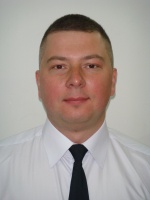 PositionFrom / ToVessel nameVessel typeDWTMEBHPFlagShipownerCrewingChief Officer10.07.2016-23.10.2016Spirit of ManilaContainer Ship30554-SingaporeRickmersAlpha NavigationChief Officer02.07.2015-30.10.2015Spirit of ManilaContainer Ship30554-SingaporeRickmersAlpha NavigationChief Officer12.12.2014-12.04.2015Paris JrContainer Ship18453-MaltaGreekOdessaChief Officer14.06.2014-08.08.2014PerarinContainer Ship41962-IranIranAmberChief Officer14.07.2013-02.12.2013Dole AfricaRefrigerator10282-BahamasVentura Trading LTDSouth StarChief Officer05.11.2012-05.04.2013Victoria VIRo-Ro4469-PanamaCARGO-LINK A/SVival Marine2nd Officer19.12.2011-02.05.2012Hyundai DukeContainer Ship61179-CyprusDuke Marine Inc.Danaos2nd Officer29.11.2010-10.04.2011Victoria VIRo-Ro4469-PanamaCARGO-LINK A/SVival Marine2nd Officer30.03.2010-30.09.2010GloriyaPassenger Ship4392-MoldovaBENNETT FINANCE LTDVival Marine3rd Officer26.05.2009-09.08.2009ValpolicellaBulk Carrier32234-St.VincentBNAVISouth Star3rd Officer29.10.2008-29.12.2008B IndonesiaBulk Carrier70424-MaltaBNAVISouth Star3rd Officer28.01.2008-01.06.2008BSLE PerformerGeneral Cargo24463-MaltaBNAVITravag3rd Officer28.09.2007-07.12.2007PosenGeneral Cargo3560-AntiguaWesselsMarlow Navigation3rd Officer23.08.2007-21.09.2007ARA JContainer Ship16903-AntiguaJuengerhans MaritimeMarlow NavigationDeck Cadet18.03.2007-13.05.2007Hanjin ElizabethContainer Ship62681-PanamaTsakos ShippingIntermarine